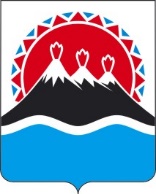 П О С Т А Н О В Л Е Н И ЕПРАВИТЕЛЬСТВАКАМЧАТСКОГО КРАЯПРАВИТЕЛЬСТВО ПОСТАНОВЛЯЕТ:Внести в приложение к постановлению Правительства Камчатского края от 05.07.2018 № 265-П «Об утверждении Порядка предоставления из краевого бюджета субсидии государственному унитарному предприятию Камчатского края «Камчатстройэнергосервис» в целях финансового обеспечения затрат, связанных с эксплуатацией зданий и помещений, находящихся в государственной собственности Камчатского края» изменение, изложив его в редакции согласно приложению к настоящему постановлению.Настоящее постановление вступает в силу после дня его официального опубликования.Порядок предоставления из краевого бюджета субсидии государственному унитарному предприятию Камчатского края «Камчатстройэнергосервис» в целях финансового обеспечения затрат, связанных с эксплуатацией зданий и помещений, находящихся в государственной собственности Камчатского краяНастоящий Порядок регулирует вопросы предоставления из краевого бюджета субсидии государственному унитарному предприятию Камчатского края «Камчатстройэнергосервис» (далее – получатель субсидии), осуществляющему деятельность в сфере эксплуатации нежилого и жилого фонда в целях финансового обеспечения затрат, связанных с эксплуатацией зданий и помещений, находящихся в государственной собственности Камчатского края (далее – субсидия), в рамках реализации структурных элементов «Обеспечение надлежащей эксплуатации и использования, улучшения состояния краевого имущества» комплекса процессных мероприятий «Учет и управление краевым имуществом» государственной программы Камчатского края «Совершенствование управления имуществом, находящимся в государственной собственности Камчатского края», утвержденной постановлением Правительства Камчатского края от 22.01.2024 № 12-П (далее – Программа).Под эксплуатацией зданий и помещений, находящихся в государственной собственности Камчатского края, понимается их использование в соответствии с их фактическим функциональным назначением, обеспечение их нормального (безопасного) функционирования. Администрация Губернатора Камчатского края (далее – Администрация) осуществляет функции главного распорядителя бюджетных средств, до которой в соответствии с бюджетным законодательством Российской Федерации как получателя бюджетных средств доведены в установленном порядке лимиты бюджетных обязательств на предоставление субсидии на соответствующий финансовый год и плановый период. 	Субсидия предоставляется Администрацией в пределах лимитов бюджетных обязательств, предусмотренных законом Камчатского края о краевом бюджете на соответствующий финансовый год и плановый период, доведенных в установленном порядке до Администрации. 	Субсидия предоставляется в период действия структурных элементов Программы, указанных в части 1 настоящего Порядка. 	4. Субсидия носит целевой характер и не может быть использована на цели, не предусмотренные настоящим Порядком.	5. Субсидия предоставляется в целях финансового обеспечения затрат по следующим направлениям расходов:	1) оплата труда работников, задействованных в эксплуатации зданий и помещений, иные выплаты персоналу, за исключением фонда оплаты труда;	2) компенсация оплаты проезда к месту отпуска и обратно работников получателя субсидий и лиц, находящихся на их иждивении (один раз в два года), в размерах, не превышающих установленной нормы в соответствии с Законом Камчатского края от 29.12.2014 № 561 «О гарантиях и компенсациях для лиц, проживающих в Камчатском крае и работающих в государственных органах Камчатского края, краевых государственных учреждениях»; 	3) оплата налогов, сборов, государственных пошлин и иных обязательных платежей получателя субсидии;	5) закупка товаров, работ, услуг по договорам, заключенным с подрядчиками, поставщиками, исполнителями в целях обеспечения эксплуатации зданий и помещений.	6. Информация о субсидии размещается на едином портале бюджетной системы Российской Федерации в информационно-телекоммуникационной сети «Интернет» (далее соответственно – сеть «Интернет», единый портал) (в разделе единого портала) в порядке, установленном Министерством финансов Российской Федерации.	7. Условием предоставления субсидии является соответствие получателя субсидии на первое число месяца, в котором планируется заключение соглашения о предоставлении субсидии, следующим требованиям:	1) получатель субсидии не является иностранным юридическим лицом, в том числе местом регистрации которого является государство или территория, включенные в утверждаемый Министерством финансов Российской Федерации перечень государств и территорий, используемых для промежуточного (офшорного) владения активами в Российской Федерации (далее – офшорные компании), а также российским юридическим лицом, в уставном (складочном) капитале которого доля прямого или косвенного (через третьих лиц) участия офшорных компаний в совокупности превышает 25 процентов (если иное не предусмотрено законодательством Российской Федерации). При расчете доли участия офшорных компаний в капитале российских юридических лиц не учитывается прямое и (или) косвенное участие офшорных компаний в капитале публичных акционерных обществ (в том числе со статусом международной компании), акции которых обращаются на организованных торгах в Российской Федерации, а также косвенное участие таких офшорных компаний в капитале других российских юридических лиц, реализованное через участие в капитале указанных публичных акционерных обществ;	2) получатель субсидии не находится в перечне организаций и физических лиц, в отношении которых имеются сведения об их причастности к экстремистской деятельности или терроризму; 	3) получатель субсидии не является иностранным агентом в соответствии с Федеральным законом от 14.07.2022 № 255-ФЗ «О контроле за деятельностью лиц, находящихся под иностранным влиянием»;	4) получатель субсидии не получает средства из краевого бюджета в соответствии с иными нормативными правовыми актами Камчатского края на цели, установленные настоящим Порядком;	5) у получателя субсидии отсутствует или не превышает размер, определенный пунктом 3 статьи 47 Налогового кодекса Российской Федерации, задолженность по уплате налогов, сборов, страховых взносов в бюджеты бюджетной системы Российской Федерации;	6) у получателя субсидии отсутствует просроченная задолженность по возврату в краевой бюджет субсидий, бюджетных инвестиций, предоставленных в том числе в соответствии с иными нормативными правовыми актами Камчатского края, и иная просроченная (неурегулированная) задолженность по денежным обязательствам перед Камчатским краем;	7) получатель субсидии не находится в процессе реорганизации (за исключением реорганизации в форме присоединения к получателю субсидии, другого юридического лица), ликвидации, в отношении него не введена процедура банкротства, деятельность получателя субсидии не должна быть приостановлена в порядке, предусмотренном законодательством Российской Федерации;	8) в реестре дисквалифицированных лиц отсутствуют сведения о дисквалифицированных руководителе или главном бухгалтере получателя субсидии;	9) получатель субсидии не находится в составляемых в рамках реализации полномочий, предусмотренных главой VII Устава ООН, Советом Безопасности ООН или органами, специально созданными решениями Совета Безопасности ООН, перечнях организаций и физических лиц, связанных с террористическими организациями и террористами или с распространением оружия массового уничтожения.	8. Для получения субсидии получатель субсидии в срок до 30 декабря текущего финансового года направляет в Администрацию заявку на предоставление субсидии с приложением следующих документов или их копий:	1) копий документов, подтверждающих право осуществлять деятельность в сфере эксплуатации нежилого и жилого фонда, являющегося государственной собственностью, заверенные в установленном законодательством Российской Федерации порядке;	2) копий свидетельств, распоряжений и иных документов, подтверждающих факт закрепления на праве хозяйственного ведения за получателем субсидии зданий и помещений Камчатского края, в том числе специализированного жилищного фонда;	3) справки, подписанной руководителем получателя субсидии о соответствии получателя субсидии условию предоставления субсидии, установленному частью 7 настоящего Порядка;	4) справки из налогового органа, подтверждающей отсутствие задолженности по налогам, сборам и иным платежам в бюджет;	5) расчета и технико-экономического обоснования затрат, связанных с эксплуатацией зданий и помещений жилого и нежилого фонда;	6) выписки из Единого государственного реестра юридических лиц и реестра дисквалифицированных лиц.	9. Документы, указанные в части 8 настоящего Порядка, подлежат обязательной регистрации в день их поступления в Администрацию.	10. Администрация в течение 10 рабочих дней со дня получения документов, указанных в части 8 настоящего Порядка, рассматривает их, получает в отношении получателя субсидии сведения и осуществляет проверку полноты и достоверности содержащихся в документах сведений получателя субсидий на соответствие указанным в части 7 настоящего Порядка требованиям: 	1) в соответствии с пунктами 1 и 7 части 7 настоящего Порядка на основании сведений из Единого государственного реестра юридических лиц на официальном сайте Федеральной налоговой службы путем использования сервиса «Предоставление сведений из ЕГРЮЛ/ЕГРИП в электронном виде»; 	2) в соответствии с пунктом 2 части 7 настоящего Порядка на официальном сайте Росфинмониторинга на странице «Перечень организаций и физических лиц, в отношении которых имеются сведения об их причастности к экстремистской деятельности или терроризму»; 	3) в соответствии с пунктом 9 части 7 настоящего Порядка на официальном сайте Росфинмониторинга на странице «Перечни организаций и физических лиц, связанных с терроризмом или с распространением оружия массового уничтожения, составляемые в соответствии с решениями Совета Безопасности ООН»; 	4) в соответствии с пунктом 4 части 7 настоящего Порядка на основании иных нормативных правовых актов Камчатского края и данных, полученных от главных распорядителей бюджетных средств, предоставляющих из краевого бюджета субсидий получателю субсидии; 	5) в соответствии с пунктом 3 части 7 настоящего Порядка на официальном сайте Министерства юстиции Российской Федерации на странице «Реестр иностранных агентов»; 	6) в соответствии с пунктом 5 части 7 настоящего Порядка на основании данных Федеральной налоговой службы путем использования государственной информационной системы «Региональная система межведомственного электронного взаимодействия»; 	7) в соответствии с пунктом 6 части 7 настоящего Порядка на основании данных, полученных от главных распорядителей бюджетных средств, предоставляющих из краевого бюджета субсидии получателю субсидии; 	8) в соответствии с пунктом 8 части 7 настоящего Порядка на официальном сайте Федеральной налоговой службы на странице «Поиск сведений в реестре дисквалифицированных лиц». 	11. Администрация в течение 10 рабочих дней со дня регистрации документов, указанных в части 8 настоящего Порядка, принимает решение о предоставлении субсидии или об отказе в предоставлении субсидии.	12. Основаниями для отказа в предоставлении субсидии являются:	1) несоответствие получателя субсидии требованиям, установленным частью 7 настоящего Порядка;	2) непредставление или представление не в полном объеме получателем субсидии указанных в части 8 настоящего Порядка документов или их копий;	3) установление факта недостоверности представленной получателем субсидии информации.	13. В случае принятия решения об отказе в предоставлении субсидии Администрация в течение 2 рабочих дней со дня принятия такого решения, направляет получателю субсидии уведомление о принятом решении с обоснованием причин отказа, посредством почтового отправления или на адрес электронной почты или иным способом, обеспечивающим подтверждение получения уведомления.	14. В случае принятия решения о предоставлении субсидии, Администрация в течение 5 рабочих дней со дня принятия такого решения направляет получателю субсидии подписанный со своей стороны проект соглашения о предоставлении субсидии в двух экземплярах для подписания, посредством почтового отправления или иным способом, обеспечивающим подтверждение получения указанного проекта получателем субсидии.	15. Получатель субсидии в течение 5 рабочих дней со дня получения двух экземпляров проекта соглашения о предоставлении субсидии подписывает их и возвращает подписанные соглашения о предоставлении субсидии (далее – соглашение) в Администрацию посредством почтового отправления или нарочно.	16. В случае непоступления в Администрацию двух экземпляров подписанного соглашения в течение 7 рабочих дней со дня получения получателем субсидии проекта соглашения получатель субсидии признается уклонившимся от заключения соглашения.	17. Субсидия предоставляется на основании соглашения о предоставлении субсидии (далее – Соглашение), которое заключается на финансовый год. 	Соглашение, дополнительное соглашение к Соглашению, дополнительное соглашение о расторжении Соглашения (при необходимости) заключаются в соответствии с типовой формой, утвержденной Министерством финансов Камчатского края. 	18. Размер субсидии для достижения результатов предоставления субсидии в рамках результатов структурных элементов Программы, указанных в части 1 настоящего Порядка, определен Законом Камчатского края от 23.11.2023 № 300 «О краевом бюджете на 2024 год и на плановый период 2025 и 2026 годов» (в 2024 году – 385 160,16 тыс. рублей, в 2025 году – 238 157,30 тыс. рублей, в 2026 году – 238 157,30 тыс. рублей).		19. Обязательными условиями предоставления субсидии, включаемыми в Соглашение, являются:	1) согласие получателя субсидии, лиц, получающих средства на основании договоров, заключенных с получателем субсидии (за исключением государственных (муниципальных) унитарных предприятий, хозяйственных товариществ и обществ с участием публично-правовых образований в их уставных (складочных) капиталах, коммерческих организаций с участием таких товариществ и обществ в их уставных (складочных) капиталах), на осуществление Администрацией в отношении их проверок соблюдения порядка и условий предоставления субсидии, в том числе в части достижения результатов предоставления субсидии, а также проверок органами государственного финансового контроля соблюдения получателем субсидии порядка и условий предоставления субсидии в соответствии со статьями 2681 и 2692 Бюджетного кодекса Российской Федерации;	2) обязательство получателя субсидии по включению в договоры (соглашения), заключенные в целях исполнения обязательств по соглашению, положений о согласии лиц, являющихся поставщиками (подрядчиками, исполнителями) и получающих средства на основании договоров, заключенных с получателем субсидии, на проведение проверок, указанных в пункте 1 настоящей части, а также положений о порядке и сроках возврата указанными лицами средств, полученных на основании договоров, заключенных с получателем субсидии, предусмотренных частью 30 настоящего Порядка;	3) положение о возможности заключать дополнительное соглашение о новых условиях соглашения, в том числе в случае уменьшения главному распорядителю как получателю бюджетных средств ранее доведенных лимитов бюджетных обязательств, приводящего к невозможности предоставления субсидии в размере, определенном в соглашении, или о расторжении соглашения при недостижении согласия по новым условиям;	4) запрет приобретения получателем субсидии, а также иными юридическими лицами, получающими средства на основании договоров, заключенных с ним, за счет полученных средств субсидии иностранной валюты, за исключением операций, осуществляемых в соответствии с валютным законодательством Российской Федерации при закупке (поставке) высокотехнологичного импортного оборудования, сырья и комплектующих изделий, а также, связанных с достижением результатов предоставления этих средств иных операций, определенных настоящим Порядком;	5) возможность заключать дополнительное соглашение к Соглашению в части перемены лица в обязательстве с указанием в Соглашении юридического лица, являющегося правопреемником при реорганизации получателя субсидии в форме слияния, присоединения или преобразования; 	6) возможность расторжения Соглашения с формированием уведомления о расторжении соглашения в одностороннем порядке и акта об исполнении обязательств по соглашению с отражением информации о неисполненных получателем субсидии обязательствах, источником финансового обеспечения которых является субсидия, и возврате неиспользованного остатка субсидии в краевой бюджет в случае реорганизации получателя субсидии в форме разделения, выделения, а также при ликвидации получателя субсидии, являющегося юридическим лицом.	20. Для перечисления субсидии получатель субсидии формирует и представляет в Администрацию заявку на предоставление субсидии по форме, установленной Администрацией, в соответствии с графиком перечисления субсидии, являющимся неотъемлемой частью соглашения, а также с указанием расчетного счета, открытого в учреждениях Центрального банка Российской Федерации или кредитной организации, на который в соответствии с бюджетным законодательством Российской Федерации перечисляется субсидия.	21. Результатом предоставления субсидии является доля площади зданий и помещений, находящихся в государственной собственности Камчатского края, обеспеченных надлежащей эксплуатацией, от плановой площади подлежащих эксплуатации зданий и помещений, находящихся в государственной собственности Камчатского края, по состоянию на 31 декабря текущего финансового года.	22. Значение показателя, необходимого для достижения результата предоставления субсидии, указанного в части 21 настоящего Порядка, а также сроки и формы предоставления получателем субсидии отчетности о его достижении устанавливаются соглашением.	23. Получатель субсидии представляет в Администрацию отчетность по формам, определенным в соответствии с типовой формой соглашения, утвержденной Министерством финансов Камчатского края, в следующем порядке:	1) отчет о достижении значений результатов предоставления субсидии – ежеквартально, не позднее 15 числа месяца, следующего за отчетным;	2) отчет об осуществлении расходов получателя субсидии, источником финансового обеспечения которых является субсидия – до 10 числа месяца, следующего за отчетным.	24. Документы, указанные в части 23 настоящего Порядка, подлежат обязательной регистрации в день их поступления в Администрацию.	Администрация в течение 10 рабочих дней со дня регистрации отчетов, рассматривает их, проверяет полноту и достоверность содержащихся в отчетах сведений и принимает их. 	Администрация в течение 3 рабочих дней со дня принятия отчетов, указанных в части 23 настоящего Порядка, направляет получателю субсидий сведения о принятии отчетов по форме и в порядке, определенным Соглашением.	25. Администрация как получатель бюджетных средств вправе устанавливать в соглашении сроки и формы предоставления получателем субсидии дополнительной отчетности.	26.  Администрация осуществляет в отношении получателя субсидии и лиц, являющихся поставщиками (подрядчиками, исполнителями) по договорам, заключенным в целях исполнения обязательств по соглашению о предоставлении субсидии, проверку соблюдения ими порядка и условий предоставления субсидии, в том числе в части достижения результатов ее предоставления.	Органы государственного финансового контроля осуществляют проверку в соответствии со статьями 2681 и 2692 Бюджетного кодекса Российской Федерации.	27. Администрация и Министерство финансов Камчатского края проводят мониторинг достижения результатов предоставления субсидии исходя из достижения значений результатов предоставления субсидии, определенных соглашением, и событий, отражающих факт завершения соответствующего мероприятия по получению результата предоставления субсидии (контрольная точка), в порядке и по формам, установленным Приказом Министерства финансов Российской Федерации от 29.09.2021 № 138н «Об утверждении Порядка проведения мониторинга достижения результатов предоставления субсидий, в том числе грантов в форме субсидий, юридическим лицам, индивидуальным предпринимателям, физическим лицам – производителям товаров, работ, услуг». 	28. Остаток субсидии, неиспользованный в отчетном финансовом году, может использоваться получателем субсидии в очередном финансовом году на цели, указанные в части 1 настоящего Порядка при принятии Администрацией решения о наличии потребности в указанных средствах и включении соответствующих положений в соглашение.	29. В случае отсутствия указанного решения остаток субсидии (за исключением субсидии, предоставленной в пределах суммы, необходимой для оплаты денежных обязательств получателя субсидии, источником финансового обеспечения которых является указанная субсидия), неиспользованный в отчетном финансовом году, подлежит возврату в краевой бюджет на лицевой счет Администрации не позднее 15 февраля очередного финансового года.	30. В случае выявления, в том числе по фактам проверок, проведенных Администрацией и органом государственного финансового контроля, нарушения условий и порядка предоставления субсидии, а также недостижения значений результатов и показателей, установленных при предоставлении субсидии, получатель субсидии обязан возвратить денежные средства в краевой бюджет в следующем порядке и сроки:	1) в случае выявления нарушения органом государственного финансового контроля – на основании представления и (или) предписания органа государственного финансового контроля в сроки, указанные в представлении и (или) предписании;	2) в случае выявления нарушения Администрацией – в течение 20 рабочих дней со дня получения получателем субсидии требования Администрации.	31. В случае выявления нарушений, в том числе по фактам проверок, проведенных Администрацией и органами государственного финансового контроля в соответствии с частью 26 настоящего Порядка, лица, получившие средства на основании договоров, заключенных с получателем субсидии, обязаны возвратить в сроки, не превышающие сроки, указанные в части 30 настоящего Порядка, соответствующие средства на счет получателя субсидии в целях последующего возврата указанных средств получателем субсидии в краевой бюджет в течение 10 рабочих дней со дня поступления средств на счет получателя субсидии.	32. Получатель субсидии обязан возвратить средства субсидии в следующих объемах:	1) в случае нарушения условий и порядка предоставления субсидии – в полном объеме;	2) в случае недостижения значений результатов предоставления субсидии и показателей, необходимых для их достижения – в объеме недостигнутых показателей, рассчитанных по следующим формулам:, где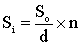 Si - размер субсидии, подлежащий возврату;So - размер субсидии, предоставленный получателю субсидии;d - плановый показатель результативности, установленный в соглашении;n - отклонение;n = (d - р), гдер - фактически достигнутый показатель результативности на отчетную дату;	3) в случае нарушения цели предоставления субсидии – в размере нецелевого использования средств субсидии.	33. В случае невозврата лицами, указанными в части 31 настоящего Порядка, средств, полученных за счет средств субсидии, на счет получателя субсидий в сроки, указанные в требовании о возврате средств, полученных за счет средств субсидии, получатель субсидий, принимает необходимые меры по взысканию подлежащих возврату в краевой бюджет средств, полученных за счет средств субсидии, в судебном порядке в срок не позднее 30 рабочих дней со дня, когда получателю субсидий стало известно о неисполнении лицами, указанными в части 31 настоящего Порядка, обязанности возвратить средства, полученные за счет средств субсидии, на счет получателя субсидий.[Дата регистрации] № [Номер документа]г. Петропавловск-КамчатскийО внесении изменения в приложение к постановлению Правительства Камчатского края от 05.07.2018 № 265-П «Об утверждении Порядка предоставления из краевого бюджета субсидии государственному унитарному предприятию Камчатского края «Камчатстройэнергосервис» в целях финансового обеспечения затрат, связанных с эксплуатацией зданий и помещений, находящихся в государственной собственности Камчатского края»Председатель Правительства Камчатского края[горизонтальный штамп подписи 1]Е.А. ЧекинПриложение к постановлениюПриложение к постановлениюПриложение к постановлениюПриложение к постановлениюПравительства Камчатского краяПравительства Камчатского краяПравительства Камчатского краяПравительства Камчатского краяот[REGDATESTAMP]№[REGNUMSTAMP]